Họ và tên: ____________________ Lớp 2______ Trường Tiểu học _________________======================================================================= TUẦN 7I. TRẮC NGHIỆMKhoanh vào chữ cái đặt trước câu trả lời đúng hoặc làm theo yêu cầu:Câu 1. Kết quả của phép tính 11 - 5 là:A.5	B.6	C.7	D.8Câu 2. 6 là kết quả của phép tính nào dưới đây:A.11-5	B.10-6	C.11-7	D.11-8Câu 3. Điền dấu thích hợp vào chỗ chấm khi so sánh 16 - 9 ….13 - 7A. >	B. <	C. =	D. không so sánh đượcCâu 4. Điền vào chỗ chấm trong phép tính 11 cm - 5 cm = ….cho phù hợp.A. 6	B. 6 cm	C. 7 cm	D. 7Câu 5. Lúc đầu, trên xe khách có 11 người. Sau đó có 8 người xuống xe. Vậy, trên xe còn lại số người là:A. 5 người	B. 4 người	C. 3 người	D. 2 ngườiCâu 6 : Viết tên ba điểm thẳng hàng: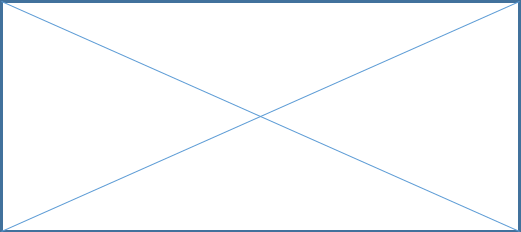 AICCâu 7: Đúng ghi Đ, sai ghi S:a.	Điểm A, I, D thẳng hàng.b.	Điểm A, B, D thẳng hàng.c.	Điểm C, I, B thẳng hàng .d.	Điểm A, B, C thẳng hàng .BCác điểm thẳng hàng trong hìnhvẽ bên là: ………………………………………………………………D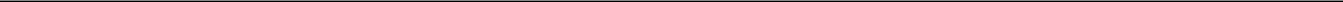 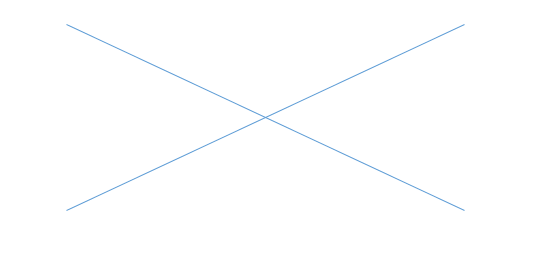 BÀI TẬP CUỐI TUẦN TOÁN – CHÂN TRỜI SÁNG TẠOHọ và tên: ____________________ Lớp 2______ Trường Tiểu học _________________=======================================================================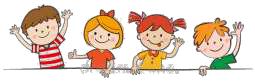 II.	PHẦN TỰ LUẬN Bài 1. Số?Bài 4. Tìm cà rốt cho thỏ: (Nối)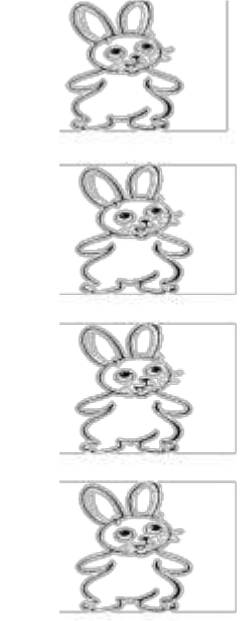 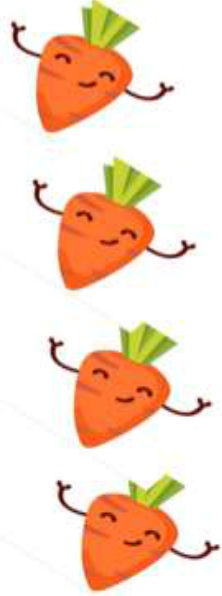 11-7211-8611-94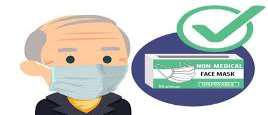 Bài 5 : Hộp khẩu trang của ông mua có5	chục cái. Ông cho cháu 40 cái . Hỏi ông còn lại bao nhiêu cái khẩu trang ?Trả lời : Ông còn lại…..cái khẩu trang.ABABIDCDC11-9=...-9=...11-6=…11-6=…11-4=…11-4=…12-6= ...12-3= ...11- 7= ...11-5= ...11-2= ...12-9= ...12-4= ...11- 3= ...11-8= ...12-7= ...12-8= ...12-5= ...Bài 2. Điền dấu > < =Bài 2. Điền dấu > < =11-6……11-511-8…..11- 511- 511- 511 -4……11-911-7…..11-811-8……11-911-6…..11-7Bài 3: Số ?11-….=10… - 3= 1012-….. =1012-….=10… - 1= 1014-….. =1017-….=10… - 6= 10..… -5 =1011-533